FRESH FOUNDATIONS PROJECT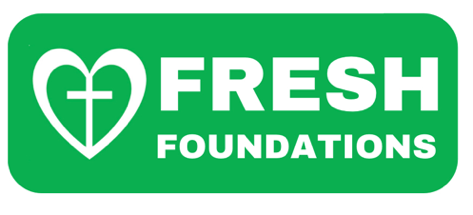 CONSULTATION EVENTTUESDAY 18th JUNE 2:30 or 7:30pmCHURCH CENTRE BUILDING IMPROVEMENTS/DEVELOPMENT OPTIONSYou are invited to attend one of our Consultation Events on Tuesday 18th June at the Church Centre at either 2.30pm or 7.30pm.AIMS OF THE EVENTAt the Consultation the Fresh Foundations team will present the building repair/improvement options for the Church Centre. We welcome your views and opinions about each of them. Your feedback regarding this report and at the consultation events will be considered by the PCC when it decides which option the Fresh Foundations Project will take forward to the next stage of funding and grant applications. The PCCs will then decide which option to instruct The Fresh Foundations Project to take forward to the Grant Applications stage so funding can be obtained.  Please note the options set out in the Options Report which will be issued early next week (10/6/24) or presented at the consultation event are not the final outcome of the project.  Only by selecting the option that best meets our vision, can the FF team move on to explore the availability of various grants and to make funding applications.  The final decision about what we are going to do will take place once the availability of funding is known and after further consultation.At the consultation event you will be able to ask questions, visit a display/table for each option and talk to FF Team members. Once received, the recipients of the Options Report can also give their views and opinions via email or letter. Comments would be appreciated by 17/6/24 at the latest.Further information can be obtained by emailing Alison Haynes alisonparmj@aol.com or asking any of the team.BACKGROUNDThe Fresh Foundations Project is a Benefice wide project to improve and enhance our current Church Centre.  It reports directly to the Parochial Church Council (PCC) of St James’s and All Saints as well as St John’s.  Its team members are members of our PCCs and our wider community.  The ageing fabric and discovery of subsidence as well as leaking roofs instigated the project.  It is essential that we take some kind of action to repair and/or improve the building or we will no longer be able use it and it will close.A legacy left by David Gough has enabled the project to fund various reports and permissions and to bring us to a robust, fully considered and costed Building Improvement Options Report. Fresh Foundations Project was launched in 2023 and has achieved the following:Created a Project Plan Employed architects and planning consultantsHeld 2 consultation events for our congregations and community and made representations to the Parish CouncilObtained topographical and ecological reports of the siteObtained outline planning permission to demolish the Centre and Birch Cottage and build a new CentreIssued 5 newsletters with updates and progress.Researched and consulted voluntary community groups for ‘Community Hub’ future growthEmployed Structural Engineers and Quantity SurveyorsObtained structural report of subsidence and structure robustness of building Created sketch drawings of all options Obtained QS costings and specifications for all options to a ‘grant funding application standard’ Obtained QS costings to enable architect spec for building regulation standard.Fresh Foundations TeamAlison HaynesReverend Andrew HiscoxDerrick ClaridgeDorothy BaldwinTony CallowNigel CarsonJo Claridge